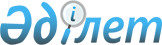 Об утверждении статистической формы общегосударственного статистического наблюдения "Отчет предприятия, оказывающего услуги в сфере оптовой торговли" (код 3011104, индекс 1-ВТ (Приложение), периодичность годовая)" и инструкции по ее заполнению
					
			Утративший силу
			
			
		
					Приказ Председателя Агентства Республики Казахстан по статистике от 9 октября 2013 года № 233. Зарегистрирован в Министерстве юстиции Республики Казахстан 1 ноября 2013 года № 8870. Утратил силу приказом и.о. Председателя Комитета по статистике Министерства национальной экономики Республики Казахстан от 12 декабря 2014 года № 81      Сноска. Утратил силу приказом и.о. Председателя Комитета по статистике Министерства национальной экономики РК от 12.12.2014 № 81 (вводится в действие с 01.01.2015).      Примечание РЦПИ!

      Порядок введения в действие приказа см. п.5

      В соответствии с подпунктами 2) и 7) статьи 12 Закона Республики Казахстан «О государственной статистике» ПРИКАЗЫВАЮ: 



      1. Утвердить:



      1) статистическую форму общегосударственного статистического наблюдения «Отчет предприятия, оказывающего услуги в сфере оптовой торговли» (код 3011104, индекс 1-ВТ (Приложение), периодичность годовая), согласно приложению 1 к настоящему приказу;



      2) инструкцию по заполнению статистической формы общегосударственного статистического наблюдения «Отчет предприятия, оказывающего услуги в сфере оптовой торговли» (код 3011104, индекс 1-ВТ (Приложение), периодичность годовая), согласно приложению 2 к настоящему приказу.



      2. Департаменту стратегического развития совместно с Юридическим департаментом Агентства Республики Казахстан по статистике в установленном законодательством порядке: 



      1) обеспечить государственную регистрацию настоящего приказа в Министерстве юстиции Республики Казахстан;



      2) направить на официальное опубликование в средства массовой информации настоящий приказ в течение десяти календарных дней после его государственной регистрации в Министерстве юстиции Республики Казахстан;



      3) обеспечить обязательную публикацию настоящего приказа на интернет-ресурсе Агентства Республики Казахстан по статистике.



      3. Департаменту стратегического развития Агентства Республики Казахстан по статистике довести настоящий приказ до структурных подразделений и территориальных органов Агентства Республики Казахстан по статистике для руководства в работе.



      4. Контроль за исполнением настоящего приказа оставляю за собой.



      5. Настоящий приказ подлежит официальному опубликованию и вводится в действие с 1 января 2014 года.      Председатель                               А. Смаилов       «СОГЛАСОВАН»

      Министр экономики и бюджетного

      планирования Республики Казахстан

      ________________ Е. Досаев

      «____» __________ 2013 года

Приложение 1          

к приказу Председателя Агентства

Республики Казахстан      

по статистике          

от 9 октября 2013 года № 233  1.Тауарларды (қызметтерді) нақты өткізу орнын көрсетіңіз

(кәсіпорынның тіркелген орнына қарамастан) - облыс, қала,

аудан, елді мекен

Укажите фактическое место реализации товаров (услуг) (независимо от

места регистрации предприятия) - область, город, район, населенный

пунктӘкімшілік-аумақтық объектілер жіктеуішіне (бұдан әрi - ӘАОЖ)

сәйкес аумақ коды (статистикалық нысанды қағаз тасығышта

тапсыру кезінде статистика органының қызметкерлері толтырады)

Код территории согласно Классификатору

административно-территориальных объектов (далее - КАТО) (заполняется

работником органа статистики при сдаче статистической формы на бумажном носителе)

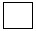 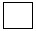 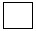 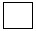 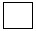 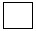 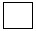 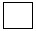 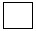 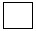 2.Тауарлардың түсу көздері бойынша көтерме сауда көлемі, мың теңге

Объем оптовой торговли по источникам поступления товаров, тысяч тенге

Приложение 2          

к приказу Председателя Агентства

Республики Казахстан      

по статистике          

от 9 октября 2013 года № 233   Инструкция по заполнению статистической формы

общегосударственного статистического наблюдения

«Отчет предприятия, оказывающего услуги в сфере оптовой

торговли» (код 3011104, индекс 1-ВТ

(Приложение), периодичность годовая)      1. Настоящая Инструкция по заполнению статистической формы общегосударственного статистического наблюдения «Отчет предприятия, оказывающего услуги в сфере оптовой торговли» (код 3011104, индекс 1-ВТ (Приложение), периодичность годовая) разработана в соответствии с подпунктом 7) статьи 12 Закона Республики Казахстан «О государственной статистике» и детализирует заполнение статистической формы общегосударственного статистического наблюдения «Отчет предприятия, оказывающего услуги в сфере оптовой торговли» (код 3011104, индекс 1-ВТ (Приложение), периодичность годовая).

      2. Следующие определения применяются в целях заполнения данной статистической формы:

      1) оптовая торговля – предпринимательская деятельность по реализации товаров, предназначенных для последующей продажи или иных целей, не связанных с личным, семейным, домашним, и иным подобным использованием; 

      2) юридические лица-резиденты Республики Казахстан - это юридические лица, зарегистрированные на территории Республики Казахстан и полностью подчиняющиеся его законодательству;

      3) юридические лица-нерезиденты - это юридические лица, действующие на территории Республики Казахстан, но постоянно зарегистрированные и проживающие в другом государстве.

      3. В cтатистической форме приводятся коды по видам торговли согласно Статистической номенклатуре товаров по видам услуг торговли, расположенной на интернет-ресурсе Агентства Республики Казахстан по статистике, раздел «Классификаторы», «Ведомственные».

      Отчет представляется по месту фактического нахождения респондента.

      4. В графе 1 раздела 2 отражаются данные в целом по оптовой торговле. При наличии более одного поставщика из других областей, объем оптовой торговли указывается в разбивке по поставщикам по всем областям:

      1) по графе В в соответствии с кодом Классификатора административно-территориальных объектов заполняется код области, из которой был завезен товар. По строке 2 (закуплено у юридических лиц – нерезидентов) данная графа не заполняется;

      2) по графе Г в соответствии с кодом Статистической номенклатуры товаров по видам услуг торговли заполняются данные по закупленным товарам не более 10 наименований (10 приоритетных товаров определяются по наибольшему их удельному весу в объеме реализации).

      5. Предоставление данной статистической формы осуществляется на бумажном носителе и в электронном формате. Заполнение статистической формы в электронном формате осуществляется посредством использования программного обеспечения, размещенного в разделе «Отчеты on-line» на Интернет-ресурсе Агентства Республики Казахстан по статистике (www.stat.gov.kz).

      Примечание: Х – данная позиция не подлежит заполнению.

      6. Арифметико-логический контроль:

      1) Раздел 2. «Укажите объем оптовой торговли по источникам поступления товаров»:

      строка 1 = строк 2 и 3;

      строка 2  строк по заполненным товарным видам;

      строка 3 = строк 4, 5, 6 (в случае закупа товара у всех областей (16 регионов), то строк 4, 5, 6, 7, 8, 9, 10, 11, 12, 13,  14, 15, 16, 17, 18, 19);

      строка 4   строк по заполненным товарным видам;

      строка 5   строк по заполненным товарным видам;

      строка 6   строк по заполненным товарным видам.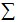 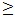 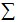 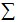 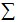 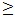 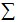 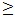 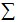 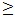 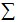 
					© 2012. РГП на ПХВ «Институт законодательства и правовой информации Республики Казахстан» Министерства юстиции Республики Казахстан
				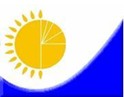 Мемлекеттік статистика органдары

құпиялылығына кепілдік береді

Конфиденциальность гарантируется

органами государственной статистикиМемлекеттік статистика органдары

құпиялылығына кепілдік береді

Конфиденциальность гарантируется

органами государственной статистикиМемлекеттік статистика органдары

құпиялылығына кепілдік береді

Конфиденциальность гарантируется

органами государственной статистикиМемлекеттік статистика органдары

құпиялылығына кепілдік береді

Конфиденциальность гарантируется

органами государственной статистикиҚазақстан Республикасы

Статистика агенттігі

төрағасының 2013 жылғы

9 қыркүйек № 233 бұйрығына

1-қосымшаҚазақстан Республикасы

Статистика агенттігі

төрағасының 2013 жылғы

9 қыркүйек № 233 бұйрығына

1-қосымшаЖалпымемлекеттік статистикалық байқаудың статистикалық нысан

Статистическая форма общегосударственного статистического наблюденияЖалпымемлекеттік статистикалық байқаудың статистикалық нысан

Статистическая форма общегосударственного статистического наблюденияЖалпымемлекеттік статистикалық байқаудың статистикалық нысан

Статистическая форма общегосударственного статистического наблюденияЖалпымемлекеттік статистикалық байқаудың статистикалық нысан

Статистическая форма общегосударственного статистического наблюденияҚазақстан Республикасы

Статистика агенттігі

төрағасының 2013 жылғы

9 қыркүйек № 233 бұйрығына

1-қосымшаҚазақстан Республикасы

Статистика агенттігі

төрағасының 2013 жылғы

9 қыркүйек № 233 бұйрығына

1-қосымшаАумақтық статистика органына тапсырылады

Представляется территориальному органу статистикиАумақтық статистика органына тапсырылады

Представляется территориальному органу статистикиАумақтық статистика органына тапсырылады

Представляется территориальному органу статистикиСтатистикалық нысанды www.stat.gov.kz сайтынан алуға болады

Статистическую форму можно получить на сайте www.stat.gov.kzСтатистикалық нысанды www.stat.gov.kz сайтынан алуға болады

Статистическую форму можно получить на сайте www.stat.gov.kzСтатистикалық нысанды www.stat.gov.kz сайтынан алуға болады

Статистическую форму можно получить на сайте www.stat.gov.kzМемлекеттік статистиканың тиісті органдарына алғашқы статистикалық деректерді тапсырмау, уақтылы тапсырмау және дәйексіз деректерді беру «Әкімшілік құқық бұзушылық туралы» Қазақстан Республикасы Кодексінің 381-бабында көзделген әкімшілік құқық бұзушылық болып табылады

Непредставление, несвоевременное представление и представление недостоверных первичных статистических данных в соответствующие органы государственной статистики являются административными правонарушениями, предусмотренными статьей 381 Кодекса Республики Казахстан «Об административных правонарушениях»Мемлекеттік статистиканың тиісті органдарына алғашқы статистикалық деректерді тапсырмау, уақтылы тапсырмау және дәйексіз деректерді беру «Әкімшілік құқық бұзушылық туралы» Қазақстан Республикасы Кодексінің 381-бабында көзделген әкімшілік құқық бұзушылық болып табылады

Непредставление, несвоевременное представление и представление недостоверных первичных статистических данных в соответствующие органы государственной статистики являются административными правонарушениями, предусмотренными статьей 381 Кодекса Республики Казахстан «Об административных правонарушениях»Мемлекеттік статистиканың тиісті органдарына алғашқы статистикалық деректерді тапсырмау, уақтылы тапсырмау және дәйексіз деректерді беру «Әкімшілік құқық бұзушылық туралы» Қазақстан Республикасы Кодексінің 381-бабында көзделген әкімшілік құқық бұзушылық болып табылады

Непредставление, несвоевременное представление и представление недостоверных первичных статистических данных в соответствующие органы государственной статистики являются административными правонарушениями, предусмотренными статьей 381 Кодекса Республики Казахстан «Об административных правонарушениях»Мемлекеттік статистиканың тиісті органдарына алғашқы статистикалық деректерді тапсырмау, уақтылы тапсырмау және дәйексіз деректерді беру «Әкімшілік құқық бұзушылық туралы» Қазақстан Республикасы Кодексінің 381-бабында көзделген әкімшілік құқық бұзушылық болып табылады

Непредставление, несвоевременное представление и представление недостоверных первичных статистических данных в соответствующие органы государственной статистики являются административными правонарушениями, предусмотренными статьей 381 Кодекса Республики Казахстан «Об административных правонарушениях»Мемлекеттік статистиканың тиісті органдарына алғашқы статистикалық деректерді тапсырмау, уақтылы тапсырмау және дәйексіз деректерді беру «Әкімшілік құқық бұзушылық туралы» Қазақстан Республикасы Кодексінің 381-бабында көзделген әкімшілік құқық бұзушылық болып табылады

Непредставление, несвоевременное представление и представление недостоверных первичных статистических данных в соответствующие органы государственной статистики являются административными правонарушениями, предусмотренными статьей 381 Кодекса Республики Казахстан «Об административных правонарушениях»Мемлекеттік статистиканың тиісті органдарына алғашқы статистикалық деректерді тапсырмау, уақтылы тапсырмау және дәйексіз деректерді беру «Әкімшілік құқық бұзушылық туралы» Қазақстан Республикасы Кодексінің 381-бабында көзделген әкімшілік құқық бұзушылық болып табылады

Непредставление, несвоевременное представление и представление недостоверных первичных статистических данных в соответствующие органы государственной статистики являются административными правонарушениями, предусмотренными статьей 381 Кодекса Республики Казахстан «Об административных правонарушениях»Мемлекеттік статистиканың тиісті органдарына алғашқы статистикалық деректерді тапсырмау, уақтылы тапсырмау және дәйексіз деректерді беру «Әкімшілік құқық бұзушылық туралы» Қазақстан Республикасы Кодексінің 381-бабында көзделген әкімшілік құқық бұзушылық болып табылады

Непредставление, несвоевременное представление и представление недостоверных первичных статистических данных в соответствующие органы государственной статистики являются административными правонарушениями, предусмотренными статьей 381 Кодекса Республики Казахстан «Об административных правонарушениях»Статистикалық нысан коды 3011104

Код статистической формы 3011104Статистикалық нысан коды 3011104

Код статистической формы 3011104Көтерме сауда саласында қызмет көрсететін кәсіпорынның есебі
1-ІС (Қосымша)

1-ВТ (Приложение)1-ІС (Қосымша)

1-ВТ (Приложение)Отчет предприятия, оказывающего услуги в сфере оптовой торговли Отчет предприятия, оказывающего услуги в сфере оптовой торговли Отчет предприятия, оказывающего услуги в сфере оптовой торговли Отчет предприятия, оказывающего услуги в сфере оптовой торговли Отчет предприятия, оказывающего услуги в сфере оптовой торговли Жылдық

ГодоваяЖылдық

ГодоваяЕсепті кезең

Отчетный периодЕсепті кезең

Отчетный период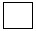 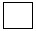 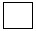 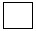 жыл

годЭкономикалық қызметтің негізгі түрі Экономикалық қызмет түрлерінің жалпы жіктеуішіне сәйкес (бұдан әрі – ЭҚЖЖ): 46 – автомобильдер мен мотоциклдер саудасынан басқа, көтерме саудамен; 45.11.1 – автомобильдерді және жеңіл автокөлік құралдарын көтерме саудада сатумен; 45.31.0 – автомобильдерге арналған қосалқы бөлшектер мен құрал-саймандарды көтерме саудада сатумен болып табылатын заңды тұлғалар және жұмыс істейтіндердің тізімдік саны 50 адамнан асатын (немесе) олардың құрылымдық және оқшауланған бөлімшелері тапсырады

Представляют юридические лица и (или) их структурные и обособленные подразделения со списочной численностью работающих более 50 человек, основной вид экономической деятельности которых относится согласно кодам Общего классификатора видов экономической деятельности (далее – ОКЭД): 46 – оптовая торговля, за исключением автомобилей и мотоциклов; 45.11.1 – оптовая продажа автомобилей и легковых автотранспортных средств; 45.31.0 – оптовая торговля запасными частями и принадлежностями для автомобилейЭкономикалық қызметтің негізгі түрі Экономикалық қызмет түрлерінің жалпы жіктеуішіне сәйкес (бұдан әрі – ЭҚЖЖ): 46 – автомобильдер мен мотоциклдер саудасынан басқа, көтерме саудамен; 45.11.1 – автомобильдерді және жеңіл автокөлік құралдарын көтерме саудада сатумен; 45.31.0 – автомобильдерге арналған қосалқы бөлшектер мен құрал-саймандарды көтерме саудада сатумен болып табылатын заңды тұлғалар және жұмыс істейтіндердің тізімдік саны 50 адамнан асатын (немесе) олардың құрылымдық және оқшауланған бөлімшелері тапсырады

Представляют юридические лица и (или) их структурные и обособленные подразделения со списочной численностью работающих более 50 человек, основной вид экономической деятельности которых относится согласно кодам Общего классификатора видов экономической деятельности (далее – ОКЭД): 46 – оптовая торговля, за исключением автомобилей и мотоциклов; 45.11.1 – оптовая продажа автомобилей и легковых автотранспортных средств; 45.31.0 – оптовая торговля запасными частями и принадлежностями для автомобилейЭкономикалық қызметтің негізгі түрі Экономикалық қызмет түрлерінің жалпы жіктеуішіне сәйкес (бұдан әрі – ЭҚЖЖ): 46 – автомобильдер мен мотоциклдер саудасынан басқа, көтерме саудамен; 45.11.1 – автомобильдерді және жеңіл автокөлік құралдарын көтерме саудада сатумен; 45.31.0 – автомобильдерге арналған қосалқы бөлшектер мен құрал-саймандарды көтерме саудада сатумен болып табылатын заңды тұлғалар және жұмыс істейтіндердің тізімдік саны 50 адамнан асатын (немесе) олардың құрылымдық және оқшауланған бөлімшелері тапсырады

Представляют юридические лица и (или) их структурные и обособленные подразделения со списочной численностью работающих более 50 человек, основной вид экономической деятельности которых относится согласно кодам Общего классификатора видов экономической деятельности (далее – ОКЭД): 46 – оптовая торговля, за исключением автомобилей и мотоциклов; 45.11.1 – оптовая продажа автомобилей и легковых автотранспортных средств; 45.31.0 – оптовая торговля запасными частями и принадлежностями для автомобилейЭкономикалық қызметтің негізгі түрі Экономикалық қызмет түрлерінің жалпы жіктеуішіне сәйкес (бұдан әрі – ЭҚЖЖ): 46 – автомобильдер мен мотоциклдер саудасынан басқа, көтерме саудамен; 45.11.1 – автомобильдерді және жеңіл автокөлік құралдарын көтерме саудада сатумен; 45.31.0 – автомобильдерге арналған қосалқы бөлшектер мен құрал-саймандарды көтерме саудада сатумен болып табылатын заңды тұлғалар және жұмыс істейтіндердің тізімдік саны 50 адамнан асатын (немесе) олардың құрылымдық және оқшауланған бөлімшелері тапсырады

Представляют юридические лица и (или) их структурные и обособленные подразделения со списочной численностью работающих более 50 человек, основной вид экономической деятельности которых относится согласно кодам Общего классификатора видов экономической деятельности (далее – ОКЭД): 46 – оптовая торговля, за исключением автомобилей и мотоциклов; 45.11.1 – оптовая продажа автомобилей и легковых автотранспортных средств; 45.31.0 – оптовая торговля запасными частями и принадлежностями для автомобилейЭкономикалық қызметтің негізгі түрі Экономикалық қызмет түрлерінің жалпы жіктеуішіне сәйкес (бұдан әрі – ЭҚЖЖ): 46 – автомобильдер мен мотоциклдер саудасынан басқа, көтерме саудамен; 45.11.1 – автомобильдерді және жеңіл автокөлік құралдарын көтерме саудада сатумен; 45.31.0 – автомобильдерге арналған қосалқы бөлшектер мен құрал-саймандарды көтерме саудада сатумен болып табылатын заңды тұлғалар және жұмыс істейтіндердің тізімдік саны 50 адамнан асатын (немесе) олардың құрылымдық және оқшауланған бөлімшелері тапсырады

Представляют юридические лица и (или) их структурные и обособленные подразделения со списочной численностью работающих более 50 человек, основной вид экономической деятельности которых относится согласно кодам Общего классификатора видов экономической деятельности (далее – ОКЭД): 46 – оптовая торговля, за исключением автомобилей и мотоциклов; 45.11.1 – оптовая продажа автомобилей и легковых автотранспортных средств; 45.31.0 – оптовая торговля запасными частями и принадлежностями для автомобилейЭкономикалық қызметтің негізгі түрі Экономикалық қызмет түрлерінің жалпы жіктеуішіне сәйкес (бұдан әрі – ЭҚЖЖ): 46 – автомобильдер мен мотоциклдер саудасынан басқа, көтерме саудамен; 45.11.1 – автомобильдерді және жеңіл автокөлік құралдарын көтерме саудада сатумен; 45.31.0 – автомобильдерге арналған қосалқы бөлшектер мен құрал-саймандарды көтерме саудада сатумен болып табылатын заңды тұлғалар және жұмыс істейтіндердің тізімдік саны 50 адамнан асатын (немесе) олардың құрылымдық және оқшауланған бөлімшелері тапсырады

Представляют юридические лица и (или) их структурные и обособленные подразделения со списочной численностью работающих более 50 человек, основной вид экономической деятельности которых относится согласно кодам Общего классификатора видов экономической деятельности (далее – ОКЭД): 46 – оптовая торговля, за исключением автомобилей и мотоциклов; 45.11.1 – оптовая продажа автомобилей и легковых автотранспортных средств; 45.31.0 – оптовая торговля запасными частями и принадлежностями для автомобилейЭкономикалық қызметтің негізгі түрі Экономикалық қызмет түрлерінің жалпы жіктеуішіне сәйкес (бұдан әрі – ЭҚЖЖ): 46 – автомобильдер мен мотоциклдер саудасынан басқа, көтерме саудамен; 45.11.1 – автомобильдерді және жеңіл автокөлік құралдарын көтерме саудада сатумен; 45.31.0 – автомобильдерге арналған қосалқы бөлшектер мен құрал-саймандарды көтерме саудада сатумен болып табылатын заңды тұлғалар және жұмыс істейтіндердің тізімдік саны 50 адамнан асатын (немесе) олардың құрылымдық және оқшауланған бөлімшелері тапсырады

Представляют юридические лица и (или) их структурные и обособленные подразделения со списочной численностью работающих более 50 человек, основной вид экономической деятельности которых относится согласно кодам Общего классификатора видов экономической деятельности (далее – ОКЭД): 46 – оптовая торговля, за исключением автомобилей и мотоциклов; 45.11.1 – оптовая продажа автомобилей и легковых автотранспортных средств; 45.31.0 – оптовая торговля запасными частями и принадлежностями для автомобилейТапсыру мерзімі – есепті кезеңнен кейінгі 31 наурыз 

Срок представления – 31 марта после отчетного периодаТапсыру мерзімі – есепті кезеңнен кейінгі 31 наурыз 

Срок представления – 31 марта после отчетного периодаТапсыру мерзімі – есепті кезеңнен кейінгі 31 наурыз 

Срок представления – 31 марта после отчетного периодаТапсыру мерзімі – есепті кезеңнен кейінгі 31 наурыз 

Срок представления – 31 марта после отчетного периодаТапсыру мерзімі – есепті кезеңнен кейінгі 31 наурыз 

Срок представления – 31 марта после отчетного периодаТапсыру мерзімі – есепті кезеңнен кейінгі 31 наурыз 

Срок представления – 31 марта после отчетного периодаТапсыру мерзімі – есепті кезеңнен кейінгі 31 наурыз 

Срок представления – 31 марта после отчетного периодаБСН коды

Код БИН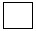 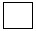 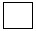 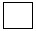 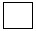 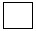 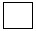 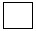 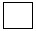 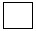 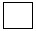 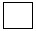 ЖСН коды

Код ИИН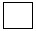 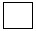 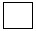 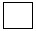 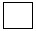 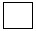 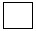 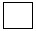 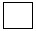 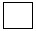 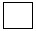 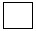 Жол

коды

Код

строкиКөрсеткіш атауы

Наименование показателяӘАОЖ бойынша облыс коды

Код области по КАТОСҚТТСН коды

Код СНТВУТКөтерме сауда көлемі

Объем оптовой торговлиАБВГ11Барлығы

ВсегоХХсоның ішінде:

в том числе:2резидент емес заңды тұлғадан сатып алынған

закуплено у юридических лиц - нерезидентовХХоның ішінде тауарлар бойынша (10 атаудан артық емес):

из них по товарам (не более 10 наименований):ХХХХХХХХХХ3ҚР резидент заңды тұлғадан сатып алынған

закуплено у юридических лиц – резидентов РКХХсоның ішінде өңір бойынша:

в том числе по регионам: 4облыс бойынша барлығы (республикалық манызы бар қала бойынша)

всего по области (городу республиканского значения)Хоның ішінде тауарлар бойынша (10 атаудан артық емес):

из них по товарам (не более 10 наименований):5облыс бойынша барлығы (республикалық манызы бар қала бойынша)

всего по области (городу республиканского значения)Хоның ішінде тауарлар бойынша (10 атаудан артық емес):

из них по товарам (не более 10 наименований):6облыс бойынша барлығы (республикалық манызы бар қала бойынша) 

всего по области (городу республиканского значения)Хоның ішінде тауарлар бойынша (10 атаудан артық емес):

из них по товарам (не более 10 наименований):Атауы

Наименование _______________

             _______________Мекенжайы

Адрес ________________________________

      ________________________________Мекенжайы

Адрес ________________________________

      ________________________________Телефон     ______________Электрондық пошта мекенжайы

Адрес электронной почты _____________________________Электрондық пошта мекенжайы

Адрес электронной почты _____________________________Электрондық пошта мекенжайы

Адрес электронной почты _____________________________Орындаушы

Исполнитель _________________________________

            аты-жөні

             фамилияОрындаушы

Исполнитель _________________________________

            аты-жөні

             фамилия___________________

        телефонБасшы

Руководитель ________________________________

        тегі, аты және

         әкесінің аты

    фамилия, имя и отчествоБасшы

Руководитель ________________________________

        тегі, аты және

         әкесінің аты

    фамилия, имя и отчество 

______________________

            қолы

           подпись Бас бухгалтер

Главный бухгалтер ___________________________

     тегі, аты және

    әкесінің аты

   фамлия, имя и отчествоБас бухгалтер

Главный бухгалтер ___________________________

     тегі, аты және

    әкесінің аты

   фамлия, имя и отчество 

______________________

            қолы

           подпись Мөрдің орны (бар болған жағдайда)

Место печати (при наличии)